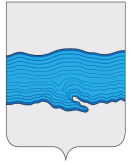 ПОСТАНОВЛЕНИЕРОССИЙСКАЯ ФЕДЕРАЦИЯАДМИНИСТРАЦИЯ ПЛЕССКОГО ГОРОДСКОГО ПОСЕЛЕНИЯПРИВОЛЖСКОГО МУНЦИПАЛЬНОГО РАЙОНА ИВАНОВСКОЙ ОБЛАСТИ18 июля 2019г.                                                                                                 № 95  г. ПлесОб  утверждении Порядка организации ярмарок и продажи товаров на них на территории Плёсского городского поселенияРуководствуясь постановлением правительства Ивановской области от 22.11.2012 № 481-П «Об утверждении Порядка организации ярмарок на территории Ивановской области и продажи товаров (выполнения работ, оказания услуг) на них», в целях создания условий для организованной торговли  и обеспечения потребности населения Плёсского городского поселения в товарах и услугах,ПОСТАНОВИЛ:Утвердить порядок организации ярмарок и продажи товаров на них на территории Плёсского городского поселения, согласно приложению № 1.Начальнику Пункта полиции № 16 ОМВД России по Приволжскому району майору полиции С.Л. Кулемину рекомендовать организацию общественного порядка в местах проведения ярмарок.Опубликовать настоящее постановление в Вестнике Плесского городского поселения и разместить на официальном сайте.Постановление администрации Плёсского городского поселения от 31.05.2018 № 59 «О внесении изменений об установлении оплаты размещения нестационарных торговых объектов на территории Плёсского городского поселении, утвержденные постановлением Главы Плёсского городского поселения от 17.04.2018 № 31» считать утратившим силу.Контроль за исполнением настоящего Постановления оставляю за собой.Врип главы                                                                                            Д.А. НатураПриложение № 1 к постановлениюВрип Главы администрацииПлёсского городского поселения от 18.07.2019 № 95ПОРЯДОК организации ярмарок и продажи товаров на них на территории Плёсского городского поселения1. 0бщие положения.Настоящий порядок определяет основные правила организации деятельности ярмарок и продажи товаров на них на территории Плёсского городского поселения и распространяется на все хозяйствующие субъекты, участвующие в их работе.Настоящий  Порядок  не  распространяется  на   организацию выставок-ярмарок   и   ярмарок,   организатором   которых   является федеральный орган государственной власти.1.3. Решение о проведении ярмарки принимается Советом Плёсского городского поселения, который определяет:- место и сроки проведения ярмарок;- режим работы ярмарки;- тип ярмарки.Для настоящего Порядка используются термины: ярмарка - самостоятельное рыночное мероприятие, доступное для всех товаропроизводителей, продавцов и покупателей, организуемое в установленном месте и на установленный срок, с целью заключения договоров купли-продажи (выполнения работ, оказания услуг) и формирования местных, региональных и межрегиональных хозяйственных связей;торговое место на ярмарке - место на ярмарке (в том числе павильон, киоск, палатка, торговый автомат, тележка, автолавка, автофургон, лоток, прилавок), специально оборудованное и отведенное организатором ярмарки или ее администратором участнику ярмарки для осуществления деятельности по продаже товаров (выполнению работ, оказанию услуг);участник ярмарки - юридическое лицо, индивидуальный предприниматель, зарегистрированные в установленном законодательством Российской Федерации порядке, а также гражданин (в том числе гражданин, ведущий крестьянское (фермерское) хозяйство, личное подсобное хозяйство или занимающийся садоводством, огородничеством, животноводством), которому предоставлено торговое место на ярмарке;продавец - индивидуальный предприниматель, зарегистрированный в установленном законодательством Российской Федерации порядке, а также гражданин (в том числе гражданин, ведущий крестьянское (фермерское) хозяйство, личное подсобное хозяйство или занимающийся садоводством, огородничеством, животноводством), и непосредственно осуществляют деятельность по продаже товаров на ярмарке, а также физические лица, привлекаемые юридическими лицами и индивидуальными предпринимателями.2. Организация ярмарки.2.1.  Площадка для организации ярмарки должна иметь твердое покрытие и временную  авто парковку  для  покупателей и участников ярмарки.2.2.  Торговля на ярмарке товарами народного потребления (выполнение работ, оказание услуг) осуществляется с оборудованных торговых мест (в том числе павильонов, киосков, палаток, торговых автоматов, тележек, автолавок, автофургонов, лотков, прилавков), при необходимости оснащенных специализированным холодильным оборудованием (при продаже товаров, требующих определенных условий хранения), весоизмерительным или другим измерительным оборудованием, прошедшим в установленном порядке метрологическую поверку, а также с применением передвижных средств развозной и разносной торговли.2.3. Торговое место должно быть оформлено вывеской с указанием фирменного наименования (наименования) организации, места ее нахождения (юридический адрес), информацией о государственной регистрации и наименования зарегистрировавшего органа.2.4. Торговые места на ярмарке предоставляются юридическим лицам, индивидуальным предпринимателям, зарегистрированным в установленном законодательством Российской Федерации порядке, а также гражданам (в том числе гражданам, ведущим крестьянское (фермерское) хозяйство, личное подсобное хозяйство или занимающимся садоводством, огородничеством, животноводством) на безвозмездной основе.2.5. Торговые места на ярмарке размещаются, нумеруются, согласно разметке и схеме размещения торговых мест.2.6. Место проведения ярмарки оборудуются контейнерами для сбора мусора, био -туалетами в соответствии с санитарными правилами.3. Осуществление деятельности по продаже товаров (выполнению работ, оказанию услуг) на ярмарке.3.1. При осуществлении деятельности по продаже товаров (выполнению работ, оказанию услуг) на ярмарке продавцы должны:3.1.1. соблюдать требования, предусмотренные законодательством Российской Федерации  в области обеспечения санитарно-эпидемиологического благополучия населения, законодательством Российской Федерации о пожарной безопасности, законодательством Российской Федерации в области охраны окружающей среды, законодательством Российской Федерации о ветеринарии, и другие предусмотренные законодательством Российской Федерации требования;3.1.2. соблюдать требования, предъявляемые к продаже отдельных видов товаров.3.1.3. В случаях, предусмотренных законодательством Российской Федерации, осуществлять расчеты с покупателями за товары (работы, услуги) с применением контрольно-кассовых машин.3.2. При продаже товаров (выполнении работ, оказании услуг) на ярмарке продавцы также должны:3.2.1. своевременно в наглядной и доступной форме доводить до сведения покупателей необходимую и достоверную, обеспечивающую возможность правильного выбора товаров (работ, услуг) информацию о товарах (работах, услугах) и об их изготовителях; 3.2.2. в случаях, установленных законодательством Российской Федерации, иметь в наличии документы, подтверждающие соответствие товаров установленным требованиям (сертификат или декларацию о соответствии либо их копии, заверенные в установленном порядке), удостоверение о качестве и безопасности, товарно-сопроводительные документы, а также ветеринарные сопроводительные документы;3.2.3. в случаях, установленных законодательством Российской Федерации, иметь в наличии разрешение на осуществление иностранным гражданином на территории Российской Федерации трудовой деятельности;3.2.4. иметь в наличии иные, предусмотренные законодательством Российской Федерации, законодательством Ивановской области, нормативными правовыми актами органов местного самоуправления, документы.3.3. В случае если продажа товаров (выполнение работ, оказание услуг) на ярмарке осуществляется с использованием средств измерений (весов, гирь, мерных емкостей, метров и других), продавцами на торговом месте должны быть установлены соответствующие метрологическим правилам и нормам измерительные приборы, которые должны иметь клеймо государственной проверки. Измерительные приборы должны быть установлены таким образом, чтобы в наглядной и доступной форме обеспечивать процессы взвешивания товаров, определения их стоимости, а также их отпуска. Использование бытовых измерительных приборов не допускается.3.4. Проведение работ по уборке территории ярмарки, вывозу мусора с территории ярмарки, уборке  и обслуживание био – туалетов возложить на Многоотраслевое муниципальное унитарное предприятие жилищно-коммунального хозяйства «Плёс».4. Ответственность.4.1. Юридические и физические лица, индивидуальные предприниматели несут ответственность за качество реализуемой продукции, за нарушение правил торговли, иные нарушения в порядке, установленном действующим законодательством.5. Деятельность по обслуживанию ярмарки5.1. Проведение работ по уборке территории ярмарки, вывозу мусора с территории, уборке и обслуживанию био – туалетов осуществляет Многоотраслевое муниципальное унитарное предприятие жилищно-коммунального хозяйства «Плёс» на основании заключенных договоров с индивидуальными предпринимателями, а также гражданами (в том числе гражданами, ведущими крестьянское (фермерское) хозяйство, личное подсобное хозяйство или занимающихся садоводством, огородничеством, животноводством) и непосредственно осуществляющими деятельность по продаже товаров на ярмарке.6. Контроль.6.1. Контроль за соблюдением на ярмарке правил, требований и норм, регламентирующих торговую деятельность, санитарных правил осуществляется органами местного самоуправления и контролирующими органами в пределах своей компетенции.